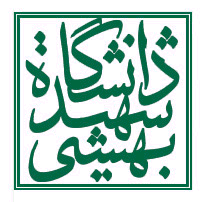 آزمودنی محترم و والد گرامی؛ در این فرم، اطلاعاتی در مورد این پژوهش در اختیار شما قرار گرفته است. لطفا آن را مطالعه نموده و در صورتی که ابهامی وجود دارد، مطرح نمایید. مشارکت شما در این پژوهش، ما را در پیشرفت تحقیقات علمی یاری خواهد داد. عنوان پژوهش:هدف پژوهش:هدف از انجام این پژوهش....نتایج این پژوهش موجب ....روند اجرای پژوهش:نحوه انتشار اطلاعات پژوهش:ضمنا به اطلاع می‌رساند که این پژوهش، تحت نظارت «کمیته اخلاق در پژوهش زیستی» دانشگاه شهید بهشتی بوده و برای اجرای آن، کد اخلاق اخذ شده است. بنابراین تمامی موارد اخلاقی و حرفه‌ای در اجرای این پژوهش رعایت خواهد شد.            با تشکر و احترام